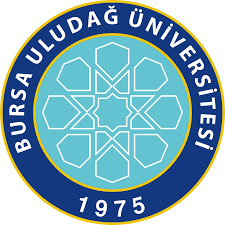 BaşlıkHazırlayan(lar)Adı Soyadı Numarası Adı Soyadı NumarasıDanışmanı: Unvanı Adı SoyadıLisans programı zorunlu Mühendislik Tasarımı I raporudur.Bursa Uludağ ÜniversitesiMühendislik FakültesiElektrik-Elektronik Mühendisliği BölümüAy, YılBursa Uludağ ÜniversitesiMühendislik FakültesiElektrik-Elektronik Mühendisliği Bölümü“Bursa Uludağ Üniversitesi Elektrik-Elektronik Mühendisliği Bölümü Lisans Programı Mühendislik Tasarımı I Rapor Kılavuzunda belirlenen kriterlere uygun olarak hazırladığım bu raporda, başkalarının çalışmalarından yararlandığım yerlerde bilimsel normlara uygun olarak atıfta bulunduğumu ve kaynakçaya eklediğimi, çalışmalarda elde edilen verilerde tahrifat yapmadığımı ve bilimsel etik ilkelerine riayet ettiğimi beyan ederim.”Öğrenci(lerin)Adı Soyadı			 		Numarası			İmzası	…………………………………………	………………………	……….. …………………………………………	………………………	………..…………………………………………	………………………	………..…………………………………………	………………………	………..…………………………………………	………………………	………..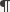 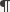 Özet300 kelimeyi aşmadan yaklaşık yarım sayfada tüm çalışma özetlenmelidir.Anahtar Kelimeler:A, B, C…Grafik ÖzetKonunun literatürdeki örneklerini grafik özet olarak düzenleyiniz (Bilgi için tıklayınız.)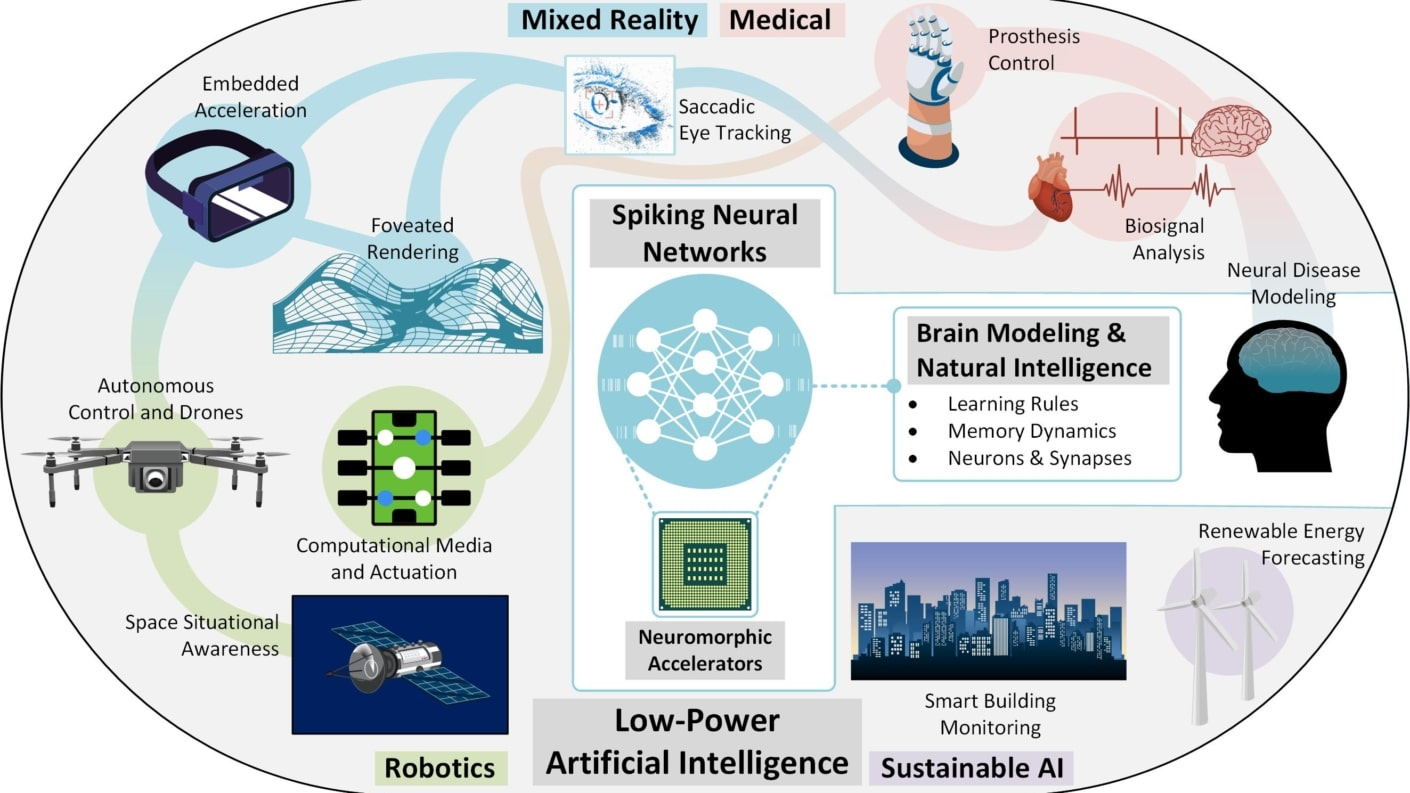 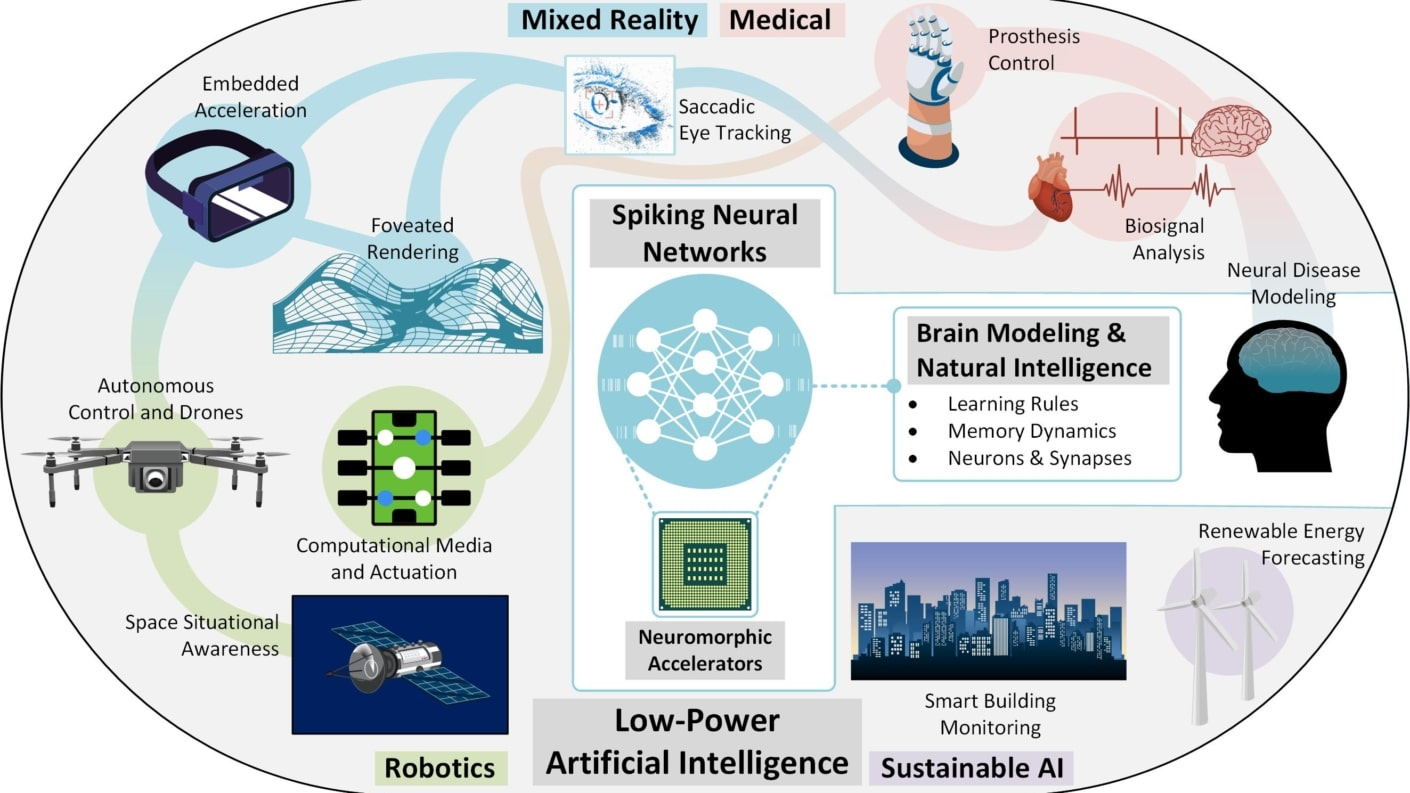 Tasarımın Amacı ve İçeriği(Tasarımın ortaya çıkış nedeni ve hikayesi ilk paragrafta kısaca açıklanmalıdır. Tasarımın amaçları, hedeflenen çıktıları, konunun içeriği ve sınırları açık ve net bir şekilde ayrı ayrı kısa paragraflarda ve tek sayfa olacak şekilde verilmelidir.) Literatür Taraması (Bu bölümde tasarım konusu ile ilgili literatürdeki araştırmalara yer verilmelidir. Tasarım konusu ile ilgili benzer çalışma örnekleri veya mevcut ürünler tartışılmalıdır.)Uygulanan Yöntemler ve Araştırma Teknikleri(Belirlenen hedeflere ulaşmak için kullanılacak araç, malzeme, teknik ve yöntemler anlatılır.)Genel Değerlendirme(Bu bölümde elde edilen tasarımın işlevselliği, ekonomisi ve/veya uygulanabilirliği açısından genel bir değerlendirmesi sunulmalıdır.)Gelecek Tasarım Konusu(Bu çalışma kapsamında literatürde farklı yöntemler ve/veya uygulamalar ele alınmıştır. Konunun literatürdeki güncel yöntem veya uygulamalarından bir tanesi seçilmelidir. Konunun neden seçildiği gerekçeli olarak tartışılarak Mühendislik Tasarımı II’de ele alınmak üzere sunulmalıdır.)Kaynakça(Çalışmada kullanılan referanslar aşağıdaki formata uygun olarak yazılacaktır.)(En az bir derleme makale ve bir lisansüstü tez olmak üzere en az 15 atıf verilmelidir)[1]	Udd, E., Schulz, W. L., Seim, J. M., Haugse, E. D., Trego, A., Johnson, P. E., ... & Makino, A. (2000, June). Multidimensional strain field measurements using fiber optic grating sensors. In Smart Structures and Materials 2000: Sensory Phenomena and Measurement Instrumentation for Smart Structures and Materials (Vol. 3986, pp. 254-262). SPIE.[2]	M. Koc, T. Sun, and J. Wang, "Performance improvement of direct torque controlled interior mounted permanent magnet drives by employing a linear combination of current and voltage based flux observers," IET Power Electronics, vol. 9, pp. 2052-2059, 2016.ÖzgeçmişKimlik BilgileriAdı Soyadı	:T.C. No	:Doğum Yeri	:Doğum Yılı	:İletişim BilgileriE-posta	: @ogr.uludag.edu.tr dışında sürekli kullandığı bir e-posta (ör: gmail)Telefon 1	:Telefon 2	:Adres		:Eğitim BilgileriLise		: (Kurum Adı, Şehir, Mezuniyet Yılı, Not Ortalaması)Lisans		: (Güncel Ağırlıklı Genel Not Ortalaması, Öngörülen Mezuniyet Yılı)Mesleki Bilgi, Beceri ve Seviyesi (Çok İyi: 5, İyi: 4, Orta: 3, Zayıf: 2, Çok Zayıf: 1)MS-Ofis Programları (Word, Excel)		Seviye: (5, 4, 3 ,2 ,1)MATLAB-Simulink				Seviye: (5, 4, 3 ,2 ,1)C Programlama Dili				Seviye: (5, 4, 3 ,2 ,1)PLC						Seviye: (5, 4, 3 ,2 ,1)Diğer						Seviye: (5, 4, 3 ,2 ,1)Proje, Tasarım, SertifikaTasarım / Bitirme Projesi BaşlığıLisans programında veya dışında tasarımı gerçekleştirilen projeler varsa belirtilmelidir.Ör: İş Sağlığı ve Güvenliği SertifikasıStaj